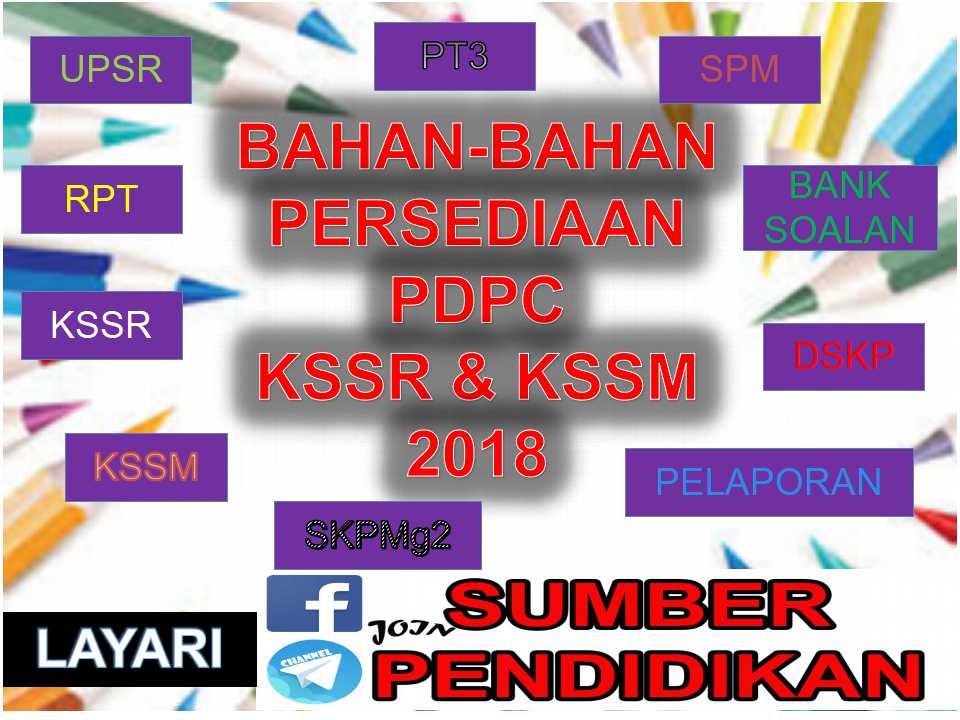 SK ULU SAPI, TELUPID, SABAHRPT PENDIDIKAN KESIHATAN TAHUN 4 (2019) KSSR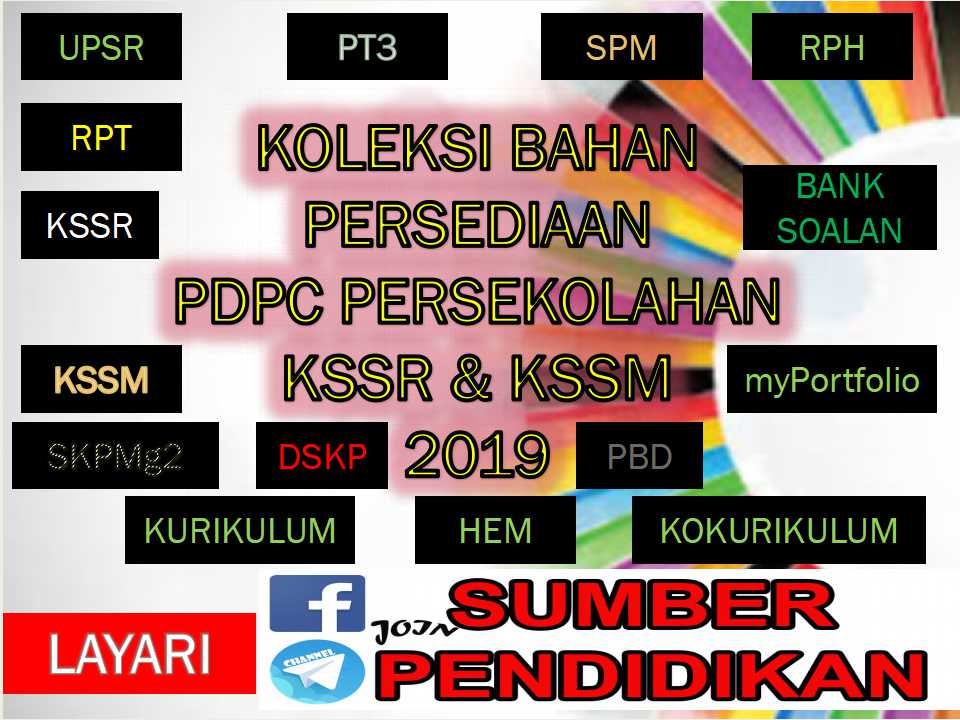 MINGGUMODUL / TAJUKSTANDARD KANDUNGANSTANDARD PEMBELAJARANSTANDARD  PRESTASICATATANMINGGU 11-4 JANUARI 2019MODUL 11.1  Mengetahui dan1.1.1  Menyatakan maksud akilTahap PenguasaanRujuk ModulMINGGU 11-4 JANUARI 2019KESIHATAN FIZIKALmemahami pertumbuhanbaligh.1PengajaranMINGGU 11-4 JANUARI 2019TAJUK : KESIHATAN DIRIserta perkembangan fizikal1.1.2  Menyatakan tanda-tandaTahap PenguasaanDanMINGGU 11-4 JANUARI 2019DAN REPRODUKTIFyang sihat.akil baligh bagi lelaki dan2PembelajaranMINGGU 11-4 JANUARI 2019DAN REPRODUKTIFyang sihat.perempuan2PembelajaranMINGGU 26-11 JANUARI 2019MODUL 11.1  Mengetahui dan1.1.3  Menyatakan perubahanTahap PenguasaanMINGGU 26-11 JANUARI 2019KESIHATAN FIZIKALmemahami pertumbuhanfizikal lelaki dan perempuan2MINGGU 26-11 JANUARI 2019TAJUK : KESIHATAN DIRI DANserta perkembangan fizikalapabila akil baligh2MINGGU 26-11 JANUARI 2019REPRODUKTIFyang sihat.apabila akil baligh2MINGGU 313-18 JANUARI 2019MODUL  1 KESIHATAN FIZIKALTAJUK : KESIHATAN DIRI DAN REPRODUKTIF1.1  Mengetahui dan memahami  pertumbuhan serta perkembangan fizikal yang sihat.1.1.4 Menyatakan tempoh kitaran haid.Tahap  Penguasaan 3MINGGUMODUL / TAJUKSTANDARD KANDUNGANSTANDARD PEMBELAJARANSTANDARD  PRESTASICATATANMINGGU 420-25 JANUARI 2019MODUL  1 KESIHATAN FIZIKALTAJUK : KESIHATAN DIRI DAN REPRODUKTIF1.1  Mengetahui dan memahami  pertumbuhan serta perkembangan fizikal yang sihat.1.1.5 Menjelaskan tiada gangguan aktiviti harian semasa haid.Tahap  Penguasaan 4MINGGU 527 JANUARI - 1 FEBRUARI 2019MODUL 11.1  Mengetahui dan1.1.6 Menjelaskan caraTahap PenguasaanMINGGU 527 JANUARI - 1 FEBRUARI 2019KESIHATAN FIZIKALmemahami pertumbuhanpengurusan diri apabila5MINGGU 527 JANUARI - 1 FEBRUARI 2019TAJUK : KESIHATAN DIRI DANserta perkembangan fizikalmengalami haid dan ihtilam.5MINGGU 527 JANUARI - 1 FEBRUARI 2019REPRODUKTIFyang sihat.mengalami haid dan ihtilam.5MINGGU 63-8 FEBRUARI 2019MODUL 11.1  Mengetahui dan1.1.7 Mengenal pasti perubahanTahap PenguasaanMINGGU 63-8 FEBRUARI 2019KESIHATAN FIZIKALmemahami pertumbuhanyang mungkin dialami semasa4MINGGU 63-8 FEBRUARI 2019TAJUK : KESIHATAN DIRI DANserta perkembangan fizikalhaid.4MINGGU 63-8 FEBRUARI 2019REPRODUKTIFyang sihat.haid.4MINGGUMODUL / TAJUKSTANDARD KANDUNGANSTANDARD PEMBELAJARANSTANDARD  PRESTASICATATANMINGGU 710 - 15 FEBRUARI 2019MODUL 11.2 Mendemonstrasi1.2.1 Menyatakan caraTahap PenguasaanMINGGU 710 - 15 FEBRUARI 2019KESIHATAN FIZIKALkeupayaan dan kemahiranmenghargai perubahan fizikal2MINGGU 710 - 15 FEBRUARI 2019TAJUK : KESIHATAN DIRI DANuntuk menangani pengaruhpada diri sendiri.2MINGGU 710 - 15 FEBRUARI 2019REPRODUKTIFdalaman serta luaran yang1.2.2 Menyatakan cara2MINGGU 710 - 15 FEBRUARI 2019REPRODUKTIFmempengaruhi   kesihatan dirimenghormati  perubahan  fizikal2MINGGU 710 - 15 FEBRUARI 2019REPRODUKTIFdan reproduktif.individu lain.2MINGGU 817-22 FEBRUARI 2019MODUL 11.2 Mendemonstrasi1.2.3 Menyatakan caraTahap PenguasaanMINGGU 817-22 FEBRUARI 2019KESIHATAN FIZIKALkeupayaan dan kemahiranmenangani pelbagai situasi4MINGGU 817-22 FEBRUARI 2019TAJUK : KESIHATAN DIRI DANuntuk menangani pengaruhnegatif terhadap perubahan4MINGGU 817-22 FEBRUARI 2019REPRODUKTIFdalaman serta luaran yangfizikal pada diri sendiri, rakan4MINGGU 817-22 FEBRUARI 2019REPRODUKTIFmempengaruhi   kesihatan diridan keluarga.4MINGGU 817-22 FEBRUARI 2019REPRODUKTIFdan reproduktif.dan keluarga.4MINGGU 924 FEBRUARI - 1 MAC 2019MODUL 11.2 Mendemonstrasi1.2.4 Menyatakan batasTahap PenguasaanMINGGU 924 FEBRUARI - 1 MAC 2019KESIHATAN FIZIKALkeupayaan dan kemahiransentuhan untuk menjaga5MINGGU 924 FEBRUARI - 1 MAC 2019TAJUK : KESIHATAN DIRI DANuntuk menangani pengaruhkeselamatan dan kehormatan5MINGGU 924 FEBRUARI - 1 MAC 2019REPRODUKTIFdalaman serta luaran yangdiri.5MINGGU 924 FEBRUARI - 1 MAC 2019REPRODUKTIFmempengaruhi   kesihatan diridiri.5MINGGU 924 FEBRUARI - 1 MAC 2019REPRODUKTIFdan reproduktif.diri.5MINGGUMODUL / TAJUKSTANDARD KANDUNGANSTANDARD PEMBELAJARANSTANDARD  PRESTASICATATANMINGGU 103 - 8  MAC 2019MODUL 11.3 Mengetahui dan1.3.1 Melakar dan melabelTahap PenguasaanMINGGU 103 - 8  MAC 2019KESIHATAN FIZIKALmengamalkan pemakananPiramid Makanan Malaysia.1MINGGU 103 - 8  MAC 2019TAJUK : PEMAKANANyang sihat serta selamat.1.3.2  Mengenal pasti kumpulanTahap PenguasaanMINGGU 103 - 8  MAC 2019TAJUK : PEMAKANANyang sihat serta selamat.makanan mengikut aras Piramid2MINGGU 103 - 8  MAC 2019TAJUK : PEMAKANANyang sihat serta selamat.Makanan Malaysia.2MINGGU 1110 - 15 MAC 2019MODUL 11.3 Mengetahui dan1.3.3 Menyatakan kepentinganTahap PenguasaanMINGGU 1110 - 15 MAC 2019KESIHATAN FIZIKALmengamalkan pemakananpengambilan pelbagai jenis3MINGGU 1110 - 15 MAC 2019TAJUK : PEMAKANANyang sihat serta selamat.makanan berdasarkan Piramid3MINGGU 1110 - 15 MAC 2019TAJUK : PEMAKANANyang sihat serta selamat.Makanan Malaysia.3MINGGU 1217-22 MAC 2019MODUL 11.3 Mengetahui dan1.3.4  Menjelaskan kepentinganTahap PenguasaanMINGGU 1217-22 MAC 2019KESIHATAN FIZIKALmengamalkan pemakananpengambilan sarapan yang2MINGGU 1217-22 MAC 2019TAJUK : PEMAKANANyang sihat serta selamat.sihat.2MINGGUMODUL / TAJUKSTANDARD KANDUNGANSTANDARD PEMBELAJARANSTANDARD  PRESTASICATATANMINGGU 1431 Mac - 5 APRIL 2019MODUL  1 KESIHATAN FIZIKALTAJUK : PEMAKANAN1.3 Mengetahui dan mengamalkan  pemakanan yang sihat serta selamat.1.3.5 Menjelaskan kepentingan kualiti pembungkusan dan maklumat yang terdapat pada label makanan iaitu tarikh luput dan  kandungan bahan.Tahap  Penguasaan 5MINGGU 157-12 APRIL 2019MODUL 11.4 Mengetahui jenis dan1.4.1 Menyatakan contohTahap PenguasaanMINGGU 157-12 APRIL 2019KESIHATAN FIZIKALkesan penyalahgunaanmakanan dan minuman yang1MINGGU 157-12 APRIL 2019TAJUK : PENYALAHGUNAANbahan serta berkemahiranmengandungi alkohol1MINGGU 157-12 APRIL 2019BAHANmenangani situasi berisikoberdasarkan label.1MINGGU 157-12 APRIL 2019BAHANterhadap diri keluarga danberdasarkan label.1MINGGU 157-12 APRIL 2019BAHANmasyarakat.berdasarkan label.1MINGGU 1614 - 19 APRIL 2019MODUL 11.4 Mengetahui jenis dan1.4.2 Menyatakan kesan jangkaTahap PenguasaanMINGGU 1614 - 19 APRIL 2019KESIHATAN FIZIKALkesan penyalahgunaanmasa pendek tehadap fizikal2MINGGU 1614 - 19 APRIL 2019TAJUK : PENYALAHGUNAANbahan serta berkemahirandan mental akibat pengambilan2MINGGU 1614 - 19 APRIL 2019BAHANmenangani situasi berisikoalkohol.2MINGGU 1614 - 19 APRIL 2019BAHANterhadap diri keluarga danalkohol.2MINGGU 1614 - 19 APRIL 2019BAHANmasyarakat.alkohol.2MINGGUMODUL / TAJUKSTANDARD KANDUNGANSTANDARD PEMBELAJARANSTANDARD  PRESTASICATATANMINGGU 1721 - 26 APRIL 2019MODUL 11.4 Mengetahui jenis dan1.4.3 Menyatakan kesan jangkaTahap PenguasaanMINGGU 1721 - 26 APRIL 2019KESIHATAN FIZIKALkesan penyalahgunaanmasa panjang terhadap fizikal2MINGGU 1721 - 26 APRIL 2019TAJUK : PENYALAHGUNAANbahan serta berkemahirandan mental akibat pengambilan2MINGGU 1721 - 26 APRIL 2019BAHANmenangani situasi berisikoalkohol.2MINGGU 1721 - 26 APRIL 2019BAHANterhadap diri keluarga danalkohol.2MINGGU 1721 - 26 APRIL 2019BAHANmasyarakat.alkohol.2MINGGU 1828 APRIL - 3 MEI 2019MODUL  1 KESIHATAN FIZIKALTAJUK : PENYALAHGUNAAN BAHAN1.4 Mengetahui jenis dan kesan   penyalahgunaan bahan  serta  berkemahiran menangani situasi berisiko terhadap diri keluarga dan masyarakat.1.4.4 Berkata TIDAK kepada pengambilan  dan  pembelian makanan serta minuman beralkohol.Tahap  Penguasaan 3MINGGU 195-10 MEI 2019MODUL 11.4 Mengetahui jenis dan1.4.5 Mendemonstrasi caraTahap PenguasaanMINGGU 195-10 MEI 2019KESIHATAN FIZIKALkesan penyalahgunaanmenyebarkan maklumat6MINGGU 195-10 MEI 2019TAJUK : PENYALAHGUNAANbahan serta berkemahiranberkaitan kesan pengambilan6MINGGU 195-10 MEI 2019BAHANmenangani situasi berisikoalkohol kepada ahli keluarga6MINGGU 195-10 MEI 2019BAHANterhadap diri keluarga dandan rakan sebaya.6MINGGU 195-10 MEI 2019BAHANmasyarakat.dan rakan sebaya.6MINGGUMODUL / TAJUKSTANDARD KANDUNGANSTANDARD PEMBELAJARANSTANDARD  PRESTASICATATANMINGGU 249-14 JUN 2019MODUL 22.1  Mengetahui pelbagai jenis2.1.1  Menyatakan maksudTahap PenguasaanMINGGU 249-14 JUN 2019KESIHATAN  MENTAL,  EMOSIemosi, kepentingan dan carakonflik dan stres.1MINGGU 249-14 JUN 2019DAN SOSIALmengurus emosi untuk2.1.3 Menyatakan punca  konflikTahap PenguasaanMINGGU 249-14 JUN 2019TAJUK : PENGURUSANmeningkatkan kesihatandan stres dalam diri sendiri.2MINGGU 249-14 JUN 2019MENTAL DAN EMOSImental dalam kehidupandan stres dalam diri sendiri.2MINGGU 249-14 JUN 2019MENTAL DAN EMOSIharian.dan stres dalam diri sendiri.2MINGGU 2516-21 JUN 2019MODUL 22.1  Mengetahui pelbagai jenis2.1.2  Mengenal pasti tanda-Tahap PenguasaanMINGGU 2516-21 JUN 2019KESIHATAN  MENTAL,  EMOSIemosi, kepentingan dan caratanda konflik dan stres dalam diri2MINGGU 2516-21 JUN 2019DAN SOSIALmengurus emosi untuksendiri.2MINGGU 2516-21 JUN 2019TAJUK : PENGURUSANmeningkatkan kesihatansendiri.2MINGGU 2516-21 JUN 2019MENTAL DAN EMOSImental dalam kehidupansendiri.2MINGGU 2516-21 JUN 2019MENTAL DAN EMOSIharian.sendiri.2MINGGU 2227-MEI  1 JUN 2018MODUL 22.1  Mengetahui pelbagai jenis2.1.4 Menyatakan kesan konflikTahap PenguasaanMINGGU 2227-MEI  1 JUN 2018KESIHATAN  MENTAL,  EMOSIemosi, kepentingan dan caradan stres  terhadap diri sendiri.3MINGGU 2227-MEI  1 JUN 2018DAN SOSIALmengurus emosi untukdan stres  terhadap diri sendiri.3MINGGU 2227-MEI  1 JUN 2018TAJUK : PENGURUSANmeningkatkan kesihatandan stres  terhadap diri sendiri.3MINGGU 2227-MEI  1 JUN 2018MENTAL DAN EMOSImental dalam kehidupandan stres  terhadap diri sendiri.3MINGGU 2227-MEI  1 JUN 2018MENTAL DAN EMOSIharian.dan stres  terhadap diri sendiri.3MINGGUMODUL / TAJUKSTANDARD KANDUNGANSTANDARD PEMBELAJARANSTANDARD  PRESTASICATATANMINGGU 2623 - 28 JUN 2019MODUL 22.1  Mengetahui pelbagai jenis2.1.5 Memilih cara mengurusTahap PenguasaanMINGGU 2623 - 28 JUN 2019KESIHATAN  MENTAL,  EMOSIemosi, kepentingan dan carakonflik dan stres.4MINGGU 2623 - 28 JUN 2019DAN SOSIALmengurus emosi untukkonflik dan stres.4MINGGU 2623 - 28 JUN 2019TAJUK : PENGURUSANmeningkatkan kesihatankonflik dan stres.4MINGGU 2623 - 28 JUN 2019MENTAL DAN EMOSImental dalam kehidupankonflik dan stres.4MINGGU 2623 - 28 JUN 2019MENTAL DAN EMOSIharian.konflik dan stres.4MINGGU 2730 Jun - 5  JULAI 2019MODUL 22.2  Mengetahui peranan diri2.2.1  Menjelaskan kepentinganTahap PenguasaanMINGGU 2730 Jun - 5  JULAI 2019KESIHATAN  MENTAL,  EMOSIsendiri dan ahli keluarga sertahubungan kekeluargaan.2MINGGU 2730 Jun - 5  JULAI 2019DAN SOSIALkepentingan institusi2.2.3  Menjelaskan kepentinganTahap PenguasaanMINGGU 2730 Jun - 5  JULAI 2019TAJUK : KEKELUARGAANkekeluargaan dalam aspekramai sokongan ahli keluarga5MINGGU 2730 Jun - 5  JULAI 2019TAJUK : KEKELUARGAANkesihatan keluarga.dalam menangani gejala sosial.5MINGGU 287-12 JULAI 2019MODUL 2KESIHATAN  MENTAL,  EMOSI DAN  SOSIALTAJUK : KEKELUARGAAN2.2 Mengetahui peranan diri sendiri dan ahli keluarga serta kepentingan institusi kekeluargaan dalam  aspek kesihatan keluarga.2.2.2 Menerangkan peranan dan tanggungjawab ahli keluarga dalam mencegah serta menangani gejala sosial.Tahap  Penguasaan 4MINGGUMODUL / TAJUKSTANDARD KANDUNGANSTANDARD PEMBELAJARANSTANDARD  PRESTASICATATANMINGGU 2914-19 JULAI 2019MODUL 2KESIHATAN  MENTAL,  EMOSI DAN  SOSIALTAJUK : PERHUBUNGAN2.3 Mengetahui dan mengaplikasi kemahiran interpersonal serta komunikasi berkesan dalam  kehidupan harian.2.3.1 Menjelaskan kepentingan menyayangi diri sendiri dan ahli dalam   keluarga.Tahap  Penguasaan 1MINGGU 3021 - 26 JULAI 2019MODUL 22.3 Mengetahui dan2.3.2 Menyatakan caraTahap PenguasaanMINGGU 3021 - 26 JULAI 2019KESIHATAN  MENTAL,  EMOSImengaplikasi kemahiranmeluahkan perasaan kasih3MINGGU 3021 - 26 JULAI 2019DAN SOSIALinterpersonal serta komunikasisayang dalam keluarga3MINGGU 3021 - 26 JULAI 2019TAJUK : PERHUBUNGANberkesan dalam kehidupansayang dalam keluarga3MINGGU 3021 - 26 JULAI 2019TAJUK : PERHUBUNGANharian.sayang dalam keluarga3MINGGU 3128 JULAI - 2 OGOS 2019MODUL 22.3 Mengetahui dan2.3.3 Mempamerkan caraTahap PenguasaanMINGGU 3128 JULAI - 2 OGOS 2019KESIHATAN  MENTAL,  EMOSImengaplikasi kemahiranmeluahkan perasaan yang5MINGGU 3128 JULAI - 2 OGOS 2019DAN SOSIALinterpersonal serta komunikasisesuai dalam pelbagai situasi.5MINGGU 3128 JULAI - 2 OGOS 2019TAJUK : PERHUBUNGANberkesan dalam kehidupansesuai dalam pelbagai situasi.5MINGGU 3128 JULAI - 2 OGOS 2019TAJUK : PERHUBUNGANharian.sesuai dalam pelbagai situasi.5MINGGUMODUL / TAJUKSTANDARD KANDUNGANSTANDARD PEMBELAJARANSTANDARD  PRESTASICATATANMINGGU 324 - 9 OGOS 2019MODUL 3KESIHATAN PERSEKITARAN TAJUK : PENYAKIT3.1 Mengetahui jenis penyakit dan  cara  mencegah serta mengelak risiko penyakit dalam kehidupan harian.3.1.1 Menyatakan penyakit tidak berjangkit seperti penyakit jantung, asma,  penyakit buah pinggang dan   diabetes.Tahap  Penguasaan 1MINGGU 3418-23 OGOS 2019MODUL 33.1 Mengetahui jenis penyakit3.1.2 Mengenal pasti simptomTahap PenguasaanMINGGU 3418-23 OGOS 2019KESIHATAN PERSEKITARANdan cara mencegah sertadan tanda penyakit tidak2MINGGU 3418-23 OGOS 2019TAJUK : PENYAKITmengelak risiko penyakitberjangkit seperti penyakit2MINGGU 3418-23 OGOS 2019TAJUK : PENYAKITdalam kehidupan harian.jantung, asma, penyakit buah2MINGGU 3418-23 OGOS 2019TAJUK : PENYAKITdalam kehidupan harian.pinggang dan diabetes.2MINGGU 3525-30 OGOS 2019MODUL 33.1 Mengetahui jenis penyakit3.1.3  Menyatakan kesanTahap PenguasaanMINGGU 3525-30 OGOS 2019KESIHATAN PERSEKITARANdan cara mencegah sertapenyakit tidak berjangkit seperti4MINGGU 3525-30 OGOS 2019TAJUK : PENYAKITmengelak risiko penyakitpenyakit jantung, asma,4MINGGU 3525-30 OGOS 2019TAJUK : PENYAKITdalam kehidupan harian.penyakit buah pinggang dan4MINGGU 3525-30 OGOS 2019TAJUK : PENYAKITdalam kehidupan harian.diabetes sekiranya tidak4MINGGU 3525-30 OGOS 2019TAJUK : PENYAKITdalam kehidupan harian.dikawal.4MINGGUMODUL / TAJUKSTANDARD KANDUNGANSTANDARD PEMBELAJARANSTANDARD  PRESTASICATATANMINGGU 361 - 6 SEPTEMBER 2019MODUL 33.1 Mengetahui jenis penyakit3.1.4 Menjelaskan caraTahap PenguasaanMINGGU 361 - 6 SEPTEMBER 2019KESIHATAN PERSEKITARANdan cara mencegah sertamencegah penyakit tidak5MINGGU 361 - 6 SEPTEMBER 2019TAJUK : PENYAKITmengelak risiko penyakitberjangkit seperti penyakit5MINGGU 361 - 6 SEPTEMBER 2019TAJUK : PENYAKITdalam kehidupan harian.jantung, asma, penyakit buah5MINGGU 361 - 6 SEPTEMBER 2019TAJUK : PENYAKITdalam kehidupan harian.pinggang dan diabetes.5MINGGU 378 - 13 SEPTEMBER 2019MODUL 33.2 Mengetahui kepentingan3.2.1 Menyatakan maksud rakanTahap PenguasaanMINGGU 378 - 13 SEPTEMBER 2019KESIHATAN PERSEKITARANmenjaga keselamatan diri dansebaya.1MINGGU 378 - 13 SEPTEMBER 2019TAJUK : KESELAMATANmendemonstrasi kemahiransebaya.1MINGGU 378 - 13 SEPTEMBER 2019TAJUK : KESELAMATANkecekapan psikososial dalamsebaya.1MINGGU 378 - 13 SEPTEMBER 2019TAJUK : KESELAMATANkehidupan harian.sebaya.1MINGGU 3815-20 SEPTEMBER 2019MODUL 33.2 Mengetahui kepentingan3.2.2  Menerangkan perananTahap PenguasaanMINGGU 3815-20 SEPTEMBER 2019KESIHATAN PERSEKITARANmenjaga keselamatan diri danrakan sebaya.2MINGGU 3815-20 SEPTEMBER 2019TAJUK : KESELAMATANmendemonstrasi kemahiranrakan sebaya.2MINGGU 3815-20 SEPTEMBER 2019TAJUK : KESELAMATANkecekapan psikososial dalamrakan sebaya.2MINGGU 3815-20 SEPTEMBER 2019TAJUK : KESELAMATANkehidupan harian.rakan sebaya.2MINGGUMODUL / TAJUKSTANDARD KANDUNGANSTANDARD PEMBELAJARANSTANDARD  PRESTASICATATANMINGGU 3922-27 SEPTEMBER 2019MODUL 33.2 Mengetahui kepentingan3.2.3 Membezakan pengaruhTahap PenguasaanMINGGU 3922-27 SEPTEMBER 2019KESIHATAN PERSEKITARANmenjaga keselamatan diri danpositif dan negatif rakan3MINGGU 3922-27 SEPTEMBER 2019TAJUK : KESELAMATANmendemonstrasi kemahiransebaya.3MINGGU 3922-27 SEPTEMBER 2019TAJUK : KESELAMATANkecekapan psikososial dalamsebaya.3MINGGU 3922-27 SEPTEMBER 2019TAJUK : KESELAMATANkehidupan harian.sebaya.3MINGGU 4029 SEPTEMBER - 4 OKTOBER 2019MODUL 33.2 Mengetahui kepentingan3.2.4  Menjelaskan cara-caraTahap PenguasaanMINGGU 4029 SEPTEMBER - 4 OKTOBER 2019KESIHATAN PERSEKITARANmenjaga keselamatan diri danmengatasi pengaruh negatif5MINGGU 4029 SEPTEMBER - 4 OKTOBER 2019TAJUK : KESELAMATANmendemonstrasi kemahiranrakan sebaya.5MINGGU 4029 SEPTEMBER - 4 OKTOBER 2019TAJUK : KESELAMATANkecekapan psikososial dalamrakan sebaya.5MINGGU 4029 SEPTEMBER - 4 OKTOBER 2019TAJUK : KESELAMATANkehidupan harian.rakan sebaya.5MINGGU 416 - 11 OKTOBER 2019MODUL 3KESIHATAN PERSEKITARAN TAJUK : KESELAMATAN3.2 Mengetahui kepentingan menjaga keselamatan diri dan mendemonstrasi kemahiran kecekapan psikososial dalam kehidupan harian.3.2.5 Memilih ciri rakan sebaya yang boleh dijadikan suri teladan.Tahap  Penguasaan 4MINGGUMODUL / TAJUKSTANDARD KANDUNGANSTANDARD PEMBELAJARANSTANDARD  PRESTASICATATANMINGGU 4213-18 OKTOBER 2019MODUL 33.3  Mengetahui asas3.3.1 Menyatakan maksud bantuTahap PenguasaanMINGGU 4213-18 OKTOBER 2019KESIHATAN PERSEKITARANpertolongan cemas danmula.1MINGGU 4213-18 OKTOBER 2019TAJUK : PERTOLONGANkepentingan bertindakmula.1MINGGU 4213-18 OKTOBER 2019CEMASdengan bijak mengikut situasi.mula.1MINGGU 4320-25 OKTOBER 2019MODUL 33.3  Mengetahui asas3.3.2 Mengenal pasti jenisTahap PenguasaanMINGGU 4320-25 OKTOBER 2019KESIHATAN PERSEKITARANpertolongan cemas dankecederaan ringan seperti luka,2MINGGU 4320-25 OKTOBER 2019TAJUK : PERTOLONGANkepentingan bertindakcalar, lebam dan terseliuh.2MINGGU 4320-25 OKTOBER 2019CEMASdengan bijak mengikut situasi.calar, lebam dan terseliuh.2MINGGU 4427 - 1 NOVEMBER 2019MODUL 33.3  Mengetahui asas3.3.3  Menyatakan langkah-Tahap PenguasaanMINGGU 4427 - 1 NOVEMBER 2019KESIHATAN PERSEKITARANpertolongan cemas danlangkah yang diambil semasa4MINGGU 4427 - 1 NOVEMBER 2019TAJUK : PERTOLONGANkepentingan bertindakmemberi bantu mula untuk4MINGGU 4427 - 1 NOVEMBER 2019CEMASdengan bijak mengikut situasi.kecederaan ringan.4MINGGUMODUL / TAJUKSTANDARD KANDUNGANSTANDARD PEMBELAJARANSTANDARD  PRESTASICATATANMINGGU 453-8 NOVEMBER 2019MODUL 33.3  Mengetahui asas3.3.4  Menjelaskan kepentinganTahap PenguasaanMINGGU 453-8 NOVEMBER 2019KESIHATAN PERSEKITARANpertolongan cemas danbantu mula mengikut situasi.3MINGGU 453-8 NOVEMBER 2019TAJUK : PERTOLONGANkepentingan bertindakbantu mula mengikut situasi.3MINGGU 453-8 NOVEMBER 2019CEMASdengan bijak mengikut situasi.bantu mula mengikut situasi.3